2022年7月吉日各位公益社団法人 日本技術士会 中国本部本部長　大田　一夫上下水道部会長　若岡　信利拝啓　時下益々ご清祥のこととお慶び申し上げます。平素より格別のご高配を賜り、厚くお礼申し上げます。さて、日本技術士会 中国本部 上下水道部会は、2022年8月20日（土）に例会・講演会を開催いたします。今回の例会・講演会は、会場集合参加だけでなく、オンラインで自宅や勤務先からも参加可能です。ご多用中とは存じますが、お誘いあわせのうえ、多数ご参加くださいますようご案内申し上げます。参加申込みについては、事務局事務の省力化のため、下記申込URLからお願いします。なお、インターネットの利用環境のない方は、FAX・電話での申込みも可能です。参加申込みURL: https://forms.gle/iBqvXC8xYw62G7n16　　　　　　　　　　　敬具－　記　－１. 共　催：公益社団法人　日本技術士会 中国本部 上下水道部会公益社団法人　全国上下水道コンサルタント協会　中国・四国支部２. 日　時：2022年 8月20日（土）  12：50～17:20３. 場　所：①広島会場：主会場：第3ウエノヤビル６階　コンファレンススクエア　副会場：同　中国本部会議室　　　　　　②鳥取会場： 株式会社エスジーズ　鳥取支店　　（遠隔会場視聴）　　　　　　③島根会場： テクノアークしまね　特別会議室　（遠隔会場視聴）　　　　　　④ＯＬ参加： オンライン（ＯＬ）で自宅・勤務先ＰＣから参加（遠隔個人視聴）４. 次　第：【例会】　(技術士会上下水道部会員を対象) 12:50～13:30  上下水道部会 例会【講演会】(技術士会会員、全国上下水道コンサルタント協会会員、一般の方を対象) 13:30～13:50　講演会受付13:50～14:00  開会挨拶　　　　　　　　　　　　　　　　　　　　　　　上下水道部会長14:00～15:00  (基調講演)「 下水資源を利用した微細藻類培養による再生可能エネルギーの創出 」講師： 鳥取大学　工学部　社会システム土木系学科　准教授　高部　祐剛　氏15:00～15:10  休  憩15:10～16:10  (講演１)「（仮）広島県の流域下水道施設における浸水対策 」講師： 広島県　西部建設事務所　次長　　　　　　　　　　　北山　忍　氏（技術士）16:10～17:10  (講演２)「 下水道管路の調査・点検技術の動向 」講師： 管清工業株式会社　本社技術部　部長　　　　　  　　深谷　渉　氏 (技術士)17:10～17:20  閉会挨拶　　　　　　　　　　　　　　　　　　　　　　　上下水道副部会長５．定員、対象、参加費、ＣＰＤ （講演会）（１）定　員　広島会場　40人　鳥取会場 10人　島根会場 12人　オンライン　100人（２）対　象　例　会：技術士会上下水道部会員を対象。講演会：技術士会会員、全国上下水道コンサルタント協会会員、学生、一般の方を対象。（３）参加費　技術士会会員：500円　一般：1,000円　学生：無料　（会場、オンラインとも同額です。）※1 会誌購読者、協賛会員は、500円割引券が利用できます。※2 全国上下水道コンサルタント協会会員の方は、協会の事務局に問い合わせください。（４）ＣＰＤ　参加者には日本技術士会からCPD：3時間30分の参加票を発行いたします。（５）会場参加条件　体調が良好であること（体温37.5℃未満）、マスク着用、手指消毒６.　参加申込み、参加費支払い方法（１）申込締切り　2022年8月16日(火)（※定員になり次第締め切ります。）（２）参加費支払い方法　　・会場参加者：会場での支払いをお願いします。・オンライン参加者：チケットサイト（Pass Market）から参加費支払をお願いします。（別途案内）（３） FAX、電話の申込、問い合せ公益社団法人 日本技術士会 中国本部事務局：勝田〒730-0017 広島市中区鉄砲町1番20号 第3ウエノヤビル6階TEL：082-511-0305,FAX:082-511-0309,E-mail:ipej-hiro@rapid.ocn.ne.jp標記の例会／講演会に下記の通り申し込みます
(下記に■(または☑)ください)参加会場；□広島会場、□鳥取会場、□島根会場、□オンライン参加参加行事；例　会；　□ 参 加　  □ 不 参 加講演会；　□ 参 加    □ 不 参 加資格は該当するものに■(または☑)を入れる。区分で、会員とは日本技術士会会員を指し、コンサル会員とは全国上下水道コンサルタント協会会員を指す。該当するものに■(または☑)を入れる。技術部門は技術士か修習技術者のみ、該当するものに■(または☑)を入れる。連絡先は(会社・自宅)のうち、該当するものに■(または☑)を入れ、E-mail等を記入。同行者がいる場合は下記に記入。この個人情報は、本行事の参加申込み以外には使用しません。問合せ先：〒730-0017　広島市中区鉄砲町1-20第3ウエノヤビル6階公益社団法人日本技術士会 中国本部TEL:082-511-0305　FAX:082-511-0309　E-mail：ipej-hiro@rapid.ocn.ne.jp①広島会場公益社団法人 日本技術士会 中国本部　TEL： 082-511-0305広島市中区鉄砲町1番20号　 第3ウエノヤビル6階　主会場：コンファレンススクエア副会場：中国本部会議室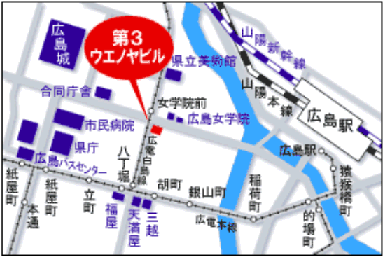 ②鳥取会場株式会社エスジーズ　鳥取支店鳥取市若葉台南1丁目11番地　TEL：0857-38-6111. 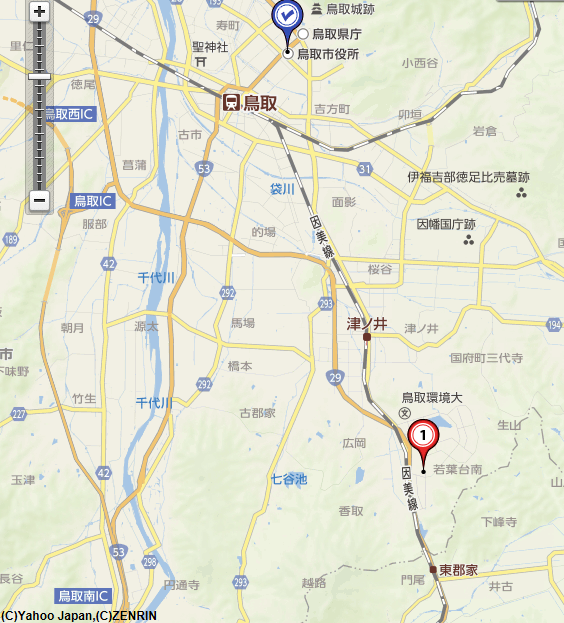 アクセス：鳥取駅より南へ車で約20分（※専用駐車場あります）③島根会場　テクノアークしまね（特別会議室）〒690-0816 島根県松江市北陵町１　 TEL. 0852-60-5100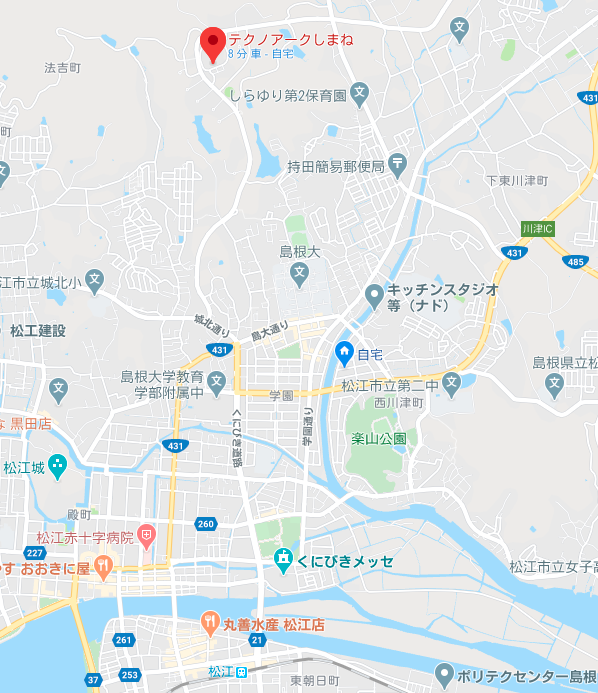 アクセス：松江駅から車で約15分（※駐車場100台ほどあります）2022年度 上下水道部会 例会・講演会 参加申込書2022年8月20日公益社団法人日本技術士会中国本部申込ＦＡＸ番号：０８２－５１１－０３０９※メール送信可能な方は、事務局の省力化のため、メールによる申込をお願いします。氏名氏名資格(注1)区分(注2)区分(注2)申込者□技術士 □修習技術者□その他 □会員　□非会員□コンサル会員  □学生 □会員　□非会員□コンサル会員  □学生技術部門(注3)※複数選択可□機械　□船舶･海洋　□航空･宇宙　□電気電子　□化学　□繊維　□金属□資源工学　□建設　□上下水道　□衛生工学　□農業　□森林　□水産□経営工学　□情報工学　□応用理学　□生物工学　□環境　□原子力･放射線□総合技術監理□機械　□船舶･海洋　□航空･宇宙　□電気電子　□化学　□繊維　□金属□資源工学　□建設　□上下水道　□衛生工学　□農業　□森林　□水産□経営工学　□情報工学　□応用理学　□生物工学　□環境　□原子力･放射線□総合技術監理□機械　□船舶･海洋　□航空･宇宙　□電気電子　□化学　□繊維　□金属□資源工学　□建設　□上下水道　□衛生工学　□農業　□森林　□水産□経営工学　□情報工学　□応用理学　□生物工学　□環境　□原子力･放射線□総合技術監理□機械　□船舶･海洋　□航空･宇宙　□電気電子　□化学　□繊維　□金属□資源工学　□建設　□上下水道　□衛生工学　□農業　□森林　□水産□経営工学　□情報工学　□応用理学　□生物工学　□環境　□原子力･放射線□総合技術監理□機械　□船舶･海洋　□航空･宇宙　□電気電子　□化学　□繊維　□金属□資源工学　□建設　□上下水道　□衛生工学　□農業　□森林　□水産□経営工学　□情報工学　□応用理学　□生物工学　□環境　□原子力･放射線□総合技術監理勤務先連絡先E-mail □会社 □自宅連絡先ＦＡＸ□会社 □自宅連絡先ＴＥＬ□会社 □自宅氏名資格(注1)区分(注2)同行者□技術士 □修習技術者□その他□会員 □非会員□コンサル会員  □学生同行者□技術士 □修習技術者□その他□会員 □非会員□コンサル会員  □学生同行者□技術士 □修習技術者□その他□会員 □非会員□コンサル会員  □学生